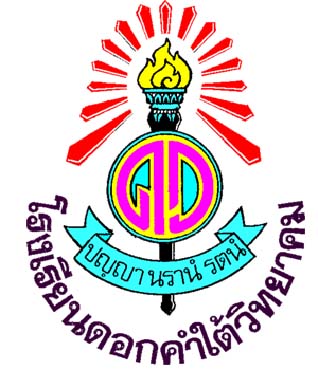 รายงานการประเมินตนเอง (Self - Assessment Report : SAR)ประจำปีการศึกษา 2565ชื่อ.......................................สกุล...................กลุ่มสาระการเรียนรู้.................................สังกัด  สำนักงานเขตพื้นที่การศึกษามัธยมศึกษาพะเยาสำนักงานคณะกรรมการการศึกษาขั้นพื้นฐานกระทรวงศึกษาธิการ                                          บันทึกข้อความ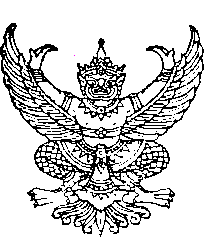 ส่วนราชการ   โรงเรียนดอกคำใต้วิทยาคมที่ พิเศษ/.................			   วันที่ .......  เดือน ........... พ.ศ. .......เรื่อง  รายงานผลการประเมินตนเอง  (Self Assessment Report : SAR)เรียน  ผู้อำนวยการโรงเรียนดอกคำใต้วิทยาคม	ด้วยข้าพเจ้า .............................  ตำแหน่ง ............. ได้รับมอบหมายให้ปฏิบัติราชการงานสอน กลุ่มสาระการเรียนรู้.......................และภาระงานที่นอกเหนือจากงานสอน ได้แก่ ..................................................... บัดนี้ข้าพเจ้าได้ปฏิบัติงานตามที่ได้รับมอบหมาย ประจำปีการศึกษา 2565 ได้สำเร็จเรียบร้อยแล้ว           จึงขอรายงานผลการประเมินตนเอง  (Self Assessment Report : SAR)ต่อผู้บังคับบัญชา ตามแนวทางระบบ                การประกันคุณภาพการศึกษา  มาตราที่ 50 หมวด 6 ว่าด้วยมาตรฐานและการประกันคุณภาพการศึกษาจึงเรียนมาเพื่อโปรดทราบลงชื่อ........................................................                                                                                           (......................................)						                         ตำแหน่ง  ......................   							 ทราบ							 .................................................................  							    ลงชื่อ.................................................                                                                             						     	             (นายปิยะ   ใจชุ่ม)                                                                  ผู้อำนวยการโรงเรียนดอกคำใต้วิทยาคมคำนำ	 เอกสารรายงานผลการประเมินตนเองของครูผู้สอน เล่มนี้จัดทำขึ้นเพื่อนำเสนอผลการจัดการเรียนการสอน การส่งเสริม พัฒนาผู้เรียน ตลอดจนการปฏิบัติงานและการพัฒนาตนเองของครู ประจำปีการศึกษา 2565 ทั้งนี้เพื่อนำเสนอให้ฝ่ายบริหารให้ได้รับทราบผลการปฏิบัติงานตามมาตรฐานวิชาชีพ ซึ่งจะนำไปสู่การวางแผนปรับปรุงพัฒนาการจัดการศึกษาในโรงเรียน ตลอดจนนำข้อมูลสารสนเทศที่ได้จากครูไปสู่การพัฒนาระบบการประกันคุณภาพภายในสถานศึกษาให้เข้มแข็ง ตามมาตรฐานการศึกษาขั้นพื้นฐาน  	ขอขอบคุณคณะผู้บริหาร คณะครู นักเรียน ผู้ปกครองและผู้ที่เกี่ยวข้องที่มีส่วนช่วยเหลือ สนับสนุน ให้การดำเนินงานของข้าพเจ้าในรอบปีที่ผ่านมา ประสบผลสำเร็จด้วยดี หวังว่าเอกสารเล่มนี้ จะเป็นประโยชน์ในการวางแผน และใช้เป็นแนวทางในการปรับปรุงพัฒนาการศึกษาของโรงเรียน ในปีต่อ ๆ ไปให้ดีขึ้น ลงชื่อ........................................................                                                                                           (......................................)						                             ตำแหน่ง  ......................สารบัญเรื่อง                                                                                                                      หน้าตอนที่ 1 ข้อมูลพื้นฐาน			  1.1   ข้อมูลส่วนตัว			  1.2   การดำรงตำแหน่งวิทยฐานะ			  1.3   ข้อมูลการลา			  1.4   ผลงานและรางวัลที่ได้รับจากการปฏิบัติหน้าที่		ตอนที่ 2 ข้อมูลการพัฒนาตนเอง		2.1   การเข้าร่วม อบรม  ประชุม และสัมมนา							2.2   การเข้าร่วมกิจกรรมค่าย/ทัศนศึกษา								2.3   งานวิจัย/งานวิจัยในชั้นเรียน								ตอนที่ 3  การปฏิบัติงานตามภาระหน้าที่ที่ได้รับมอบหมาย							3.1   การจัดการเรียนรู้										3.2   การปฏิบัติหน้าที่ครูที่ปรึกษา/ครูประจำชั้น							3.3   กิจกรรมพัฒนาผู้เรียนที่รับผิดชอบ								3.4   หน้าที่ที่ได้รับมอบหมายพิเศษ								3.5   การประสานความร่วมมือในองค์กร ผู้ปกครอง ชุมชน หรือหน่วยงานอื่นๆ			3.6   ผลการดำเนินงานตามแผนงาน/โครงการ/กิจกรรม						3.7   การใช้แหล่งเรียนรู้ในโรงเรียน แหล่งเรียนรู้นอกโรงเรียน				 	3.8  ปราชญ์ชาวบ้าน  ผู้ทรงคุณวุฒิ ที่สถานศึกษาเชิญมาให้ความรู้แก่ครู นักเรียน		 ตอนที่ 4  ผลปฏิบัติงานตามบทบาทหน้าที่/ภารกิจ								4.1   พฤติกรรมที่แสดงถึงความเป็นผู้มีวินัย คุณธรรม จริยธรรม และจรรณยาบรรณวิชาชีพครู		4.2   ผลการปฏิบัติงานตามบทบาทหน้าที่อย่างมีประสิทธิภาพ				ตอนที่ 5  ผลสัมฤทธิ์ทางการเรียน/คุณภาพผู้เรียน								5.1   ผลสัมฤทธิ์ทางการเรียน									5.2   ผลงานของนักเรียนที่ฝึกสอน/เป็นที่ปรึกษา						ตอนที่ 6  แนวทางการพัฒนาคุณภาพ									6.1   สรุปผลการดำเนินงาน									6.2   แนวทางการพัฒนาในอนาคต								6.3   ความต้องการและการช่วยเหลือ								6.4   จุดเด่นและจุดควรพัฒนา								6.5   ข้อเสนอแนะอื่นๆ								ภาคผนวก			ตอนที่ 1ข้อมูลพื้นฐานข้อมูลส่วนตัวชื่อ-สกุล  ..............................................			 วัน/เดือน/ปีเกิด   .................................. วุฒิการศึกษา- ปริญญาตรี   วุฒิ  ครุศาสตรบัณฑิต   ......................................................................................................- ปริญญาโท   วุฒิ  ศิลปศาสตรมหาบัณฑิต  ..................................................................................................- ปริญญาเอก  วุฒิ......................สาขา..................................จากสถาบัน...............................................อื่นๆ ........................................................................................................................................................................................................................................................................................................................................................บรรจุแต่งตั้งเป็นข้าราชการครู  วันที่ ........... เดือน ............. พ.ศ. ........	เลขตำแหน่ง  ...............ตำแหน่งในปัจจุบัน     ...........................................  		ได้รับขั้นเงินเดือน   ..................    บาทอายุราชการ/ประสบการณ์การทำงาน   ………….  ปีปฏิบัติการสอนวิชา   ………………………….ความสามารถพิเศษ   ………………………………………….1.2  การดำรงตำแหน่งวิทยฐานะ1.3  ข้อมูลการลา (  1 เมษายน  2565  – 31 มีนาคม 2566 )1.4 ผลงานและรางวัลที่ได้รับจากการปฏิบัติหน้าที่	ตอนที่ 2   ข้อมูลการพัฒนาตนเองในปีการศึกษา 2565 ได้พัฒนาตนเองเพื่อเพิ่มพูนความรู้และทักษะ ในกลุ่มสาระการเรียนรู้              ที่รับผิดชอบและในงานที่รับผิดชอบ โดยมีการศึกษาหาความรู้ด้วยวิธีการต่างๆ  ที่ทำให้เกิดความรู้และทักษะเพิ่มขึ้น  ด้วยการเข้าประชุมทางวิชาการ  การอบรม  สัมมนา  การศึกษาต่อ  การศึกษาเอกสารทางวิชาการ  การศึกษาค้นคว้าจากสื่อ  วิธีการอื่นๆ และการแลกเปลี่ยนความคิดเห็นทางวิชาการ  ที่ทำให้เกิดความรู้และทักษะเพิ่มขึ้น  ดังนี้2.1    การเข้าร่วมอบรม ประชุม สัมมนา(ครูต้องได้รับการอบรมอย่างน้อย  20  ชั่วโมงต่อปี ตามเกณฑ์ ก.ค.ศ.) การศึกษาหาความรู้ด้วยวิธีการประชุมวิชาการ  การอบรม  สัมมนา  2.2  ผลการเข้าร่วมกิจกรรมค่าย / ทัศนศึกษา        ในปีการศึกษา 2565  ได้จัดทำ งานวิจัย / งานวิจัยในชั้นเรียน   จำนวน  .............. เรื่อง  ดังนี้ตอนที่ 3การปฏิบัติงานตามภาระหน้าที่ที่ได้รับมอบหมาย3.1 การจัดการเรียนรู้ ปฏิบัติหน้าที่ครูที่ปรึกษา/ ครูประจำชั้นระดับชั้นมัธยมศึกษาปีที่ .......... จำนวน ........... คน นักเรียนชาย ..... คน นักเรียนหญิง  .............  คน3.3  กิจกรรมพัฒนาผู้เรียนที่รับผิดชอบ3.4   หน้าที่ที่ได้รับมอบหมายเป็นพิเศษ1)  ตามโครงสร้างการบริหารงานภายในสถานศึกษา2)  จากหน่วยงานอื่นๆภายนอกสถานศึกษา3.5   การประสานความร่วมมือในองค์กร  ผู้ปกครอง  ชุมชนและ/หรือหน่วยงานอื่นๆ        3.5.1  การประสานความร่วมมือในองค์กร  การทำงานเป็นทีม	   1) การร่วมประชุมวางแผน   2) การดำเนินการช่วยพัฒนาโรงเรียนในด้านต่างๆ นอกเหนือจากงานปฏิบัติการสอนและงานพิเศษ3.5.2  การประสานความร่วมมือกับผู้ปกครอง  3.6 ผลการดำเนินงานตามแผนงาน/โครงการ/กิจกรรม3.7 การใช้แหล่งเรียนรู้ในโรงเรียน แหล่งเรียนรู้นอกโรงเรียน วิทยากร / ภูมิปัญญาท้องถิ่น           แหล่งเรียนรู้ภายในโรงเรียนแหล่งเรียนรู้ภายนอกโรงเรียน  3.8  ปราชญ์ชาวบ้าน  ผู้ทรงคุณวุฒิ ที่สถานศึกษาเชิญมาให้ความรู้แก่ครู นักเรียน 	1.  ............................................................................................................................................................	2. ...............................................................................................................................................................ตอนที่ 4ผลการปฏิบัติงานตามบทบาทหน้าที่ / ภารกิจ4.1  พฤติกรรมที่แสดงถึงความเป็นผู้มีวินัย  คุณธรรม  จริยธรรมและจรรยาบรรณวิชาชีพ4.2  ผลการปฏิบัติงานตามบทบาทหน้าที่อย่างมีประสิทธิภาพตอนที่ 5ผลสัมฤทธิ์ทางการเรียน / คุณภาพผู้เรียน5.1  ผลสัมฤทธิ์ทางการเรียน       ภาคเรียนที่ 1  1)  จำนวนและร้อยละของนักเรียนที่ได้ระดับผลการเรียนในวิชาที่สอนจากตารางพบว่า ผลสัมฤทธิ์ทางการเรียน ภาคเรียนที่ 1 ปีการศึกษา 2565 จำนวน ........ รายวิชา ผู้เรียนที่มีระดับผลการเรียนอยู่ในระดับ 3 ขึ้นไป มีจำนวนร้อยละ .................ภาคเรียนที่ 2  2)  จำนวนและร้อยละของนักเรียนที่ได้ระดับผลการเรียนในวิชาที่สอน	จากตารางพบว่า ผลสัมฤทธิ์ทางการเรียน ภาคเรียนที่ 2  ปีการศึกษา 2565 จำนวน ........รายวิชา ผู้เรียนที่มีระดับผลการเรียนอยู่ในระดับ 3 ขึ้นไป มีจำนวนร้อยละ ……………. ผลสัมฤทธิ์ทางการเรียนของผู้เรียนที่มีระดับผลการเรียนอยู่ในระดับ 3 ขึ้นไปภาคเรียนที่ 1 และ ภาคเรียนที่ 2  ปีการศึกษา 2565 เท่ากับร้อยละ .................. ผลสัมฤทธิ์ทางการเรียนของผู้เรียนที่มีระดับผลการเรียนอยู่ในระดับ 3 ขึ้นไป ปีการศึกษา 2565 ต่ำกว่า/เท่ากับ/สูงกว่า ผลสัมฤทธิ์ทางการเรียนของผู้เรียนที่มีระดับผลการเรียนอยู่ในระดับ 3 ขึ้นไป ในปีการศึกษา 2564 ร้อยละ ……………..3)  ผลการประเมินกิจกรรมพัฒนาผู้เรียน4)  ผลการประเมินสมรรถนะสำคัญของผู้เรียน5)  ผลการประเมินการอ่านคิด วิเคราะห์และเขียน (สื่อความ)6)  ผลการประเมินคุณลักษณะอันพึงประสงค์5.2	ผลงานของนักเรียนที่ฝึกสอน/เป็นที่ปรึกษา1)  รางวัล/ เกียรติบัตรที่นักเรียนได้รับ2)   ผลงาน/ชิ้นงานนักเรียนตอนที่ 6แนวทางการพัฒนาคุณภาพ6.1 สรุปผลการดำเนินงานของตนเอง ภาคเรียนที่ 1 และ 2 ปีการศึกษา 2565 ในภาพรวม       (ด้านจัดการเรียนการสอน)ผลที่เกิดจากการจัดการเรียนรู้……………………………………………………………………………………………………………………………………………………………………………………………………………………………………………………………………………………………………………………………………………………………………………………………………………………………………………………………….ผลที่เกิดจากการพัฒนาวิชาการ……………………………………………………………………………………………………………………………………………………………………………………………………………………………………………………………………………………………………………………………………………………………………………………………………………………………………………………………….ผลที่เกิดกับผู้เรียน……………………………………………………………………………………………………………………………………………………………………………………………………………………………………………………………………………………………………………………………………………………………………………………………………………………………………………………………….ผลที่เกิดกับสถานศึกษา……………………………………………………………………………………………………………………………………………………………………………………………………………………………………………………………………………………………………………………………………………………………………………………………………………………………………………………………….ผลที่เกิดกับชุมชน……………………………………………………………………………………………………………………………………………………………………………………………………………………………………………………………………………………………………………………………………………………………………………………………………………………………………………………………….6.2  แนวทางการพัฒนาตนเองในอนาคต……………………………………………………………………………………………………………………………………………………………………………………………………………………………………………………………………………………………………………………………………………………………………………………………………………………………………………………………….6.3  ความต้องการและการช่วยเหลือ ……………………………………………………………………………………………………………………………………………………………………………………………………………………………………………………………………………………………………………………………………………………………………………………………………………………………………………………………….6.4  จุดเด่นและจุดที่ควรพัฒนาของสถานศึกษา ตามมาตรฐานการศึกษาขั้นพื้นฐาน       1)  ด้านคุณภาพของผู้เรียนจุดเด่น ……………………………………………………………………………………………………………………………………………………………………………………………………………………………………………………………………………………………………………………………………………………………………………………………………………………………………………………………….จุดที่ควรพัฒนา ……………………………………………………………………………………………………………………………………………………………………………………………………………………………………………………………………………………………………………………………………………………………………………………………………………………………………………………………….  2)  ด้านกระบวนการบริหารและการจัดการจุดเด่น……………………………………………………………………………………………………………………………………………………………………………………………………………………………………………………………………………………………………………………………………………………………………………………………………………………………………………………………….จุดที่ควรพัฒนา……………………………………………………………………………………………………………………………………………………………………………………………………………………………………………………………………………………………………………………………………………………………………………………………………………………………………………………………….  3)  ด้านกระบวนการจัดการเรียนการสอนที่เน้นผู้เรียนเป็นสำคัญจุดเด่น……………………………………………………………………………………………………………………………………………………………………………………………………………………………………………………………………………………………………………………………………………………………………………………………………………………………………………………………….จุดที่ควรพัฒนา……………………………………………………………………………………………………………………………………………………………………………………………………………………………………………………………………………………………………………………………………………………………………………………………………………………………………………………………….6.5  ข้อเสนอแนะอื่น ๆ ……………………………………………………………………………………………………………………………………………………………………………………………………………………………………………………………………………………………………………………………………………………………………………………………………………………………………………………………….ลงชื่อ........................................ผู้รายงาน                                   			               (...................................)                                       			                      ตำแหน่ง ...................วัน/เดือน/ปีตำแหน่ง/วิทยฐานะรับเงินเดือนรับเงินเดือนวัน/เดือน/ปีตำแหน่ง/วิทยฐานะระดับ/อันดับขั้น(บาท)ครั้งที่/วันที่ลาป่วย (วัน)ลากิจ(วัน)รวมวันลา(วัน)ที่ประเภทผลงาน ระดับรางวัล/ชื่อรางวัลที่ได้รับหน่วยงานที่มอบรางวัลหมายเหตุที่เรื่องหน่วยงานที่จัดวัน เดือน ปีจำนวน(ชม.)สถานที่จัดการนำผลไปพัฒนางานรวม   ........  ครั้ง  จำนวน  -  วัน  ........ ชั่วโมง  ขยายผลจากการอบรมฯ .......... ครั้งรวม   ........  ครั้ง  จำนวน  -  วัน  ........ ชั่วโมง  ขยายผลจากการอบรมฯ .......... ครั้งรวม   ........  ครั้ง  จำนวน  -  วัน  ........ ชั่วโมง  ขยายผลจากการอบรมฯ .......... ครั้งรวม   ........  ครั้ง  จำนวน  -  วัน  ........ ชั่วโมง  ขยายผลจากการอบรมฯ .......... ครั้งรวม   ........  ครั้ง  จำนวน  -  วัน  ........ ชั่วโมง  ขยายผลจากการอบรมฯ .......... ครั้งรวม   ........  ครั้ง  จำนวน  -  วัน  ........ ชั่วโมง  ขยายผลจากการอบรมฯ .......... ครั้งรวม   ........  ครั้ง  จำนวน  -  วัน  ........ ชั่วโมง  ขยายผลจากการอบรมฯ .......... ครั้งที่เรื่องหน่วยงานที่จัดวัน เดือน ปีจำนวนชั่วโมงสถานที่จัดการนำผลไปพัฒนางานรวม   .........  ครั้ง  จำนวน  ..................  ชั่วโมง  รวม   .........  ครั้ง  จำนวน  ..................  ชั่วโมง  รวม   .........  ครั้ง  จำนวน  ..................  ชั่วโมง  รวม   .........  ครั้ง  จำนวน  ..................  ชั่วโมง  รวม   .........  ครั้ง  จำนวน  ..................  ชั่วโมง  รวม   .........  ครั้ง  จำนวน  ..................  ชั่วโมง  รวม   .........  ครั้ง  จำนวน  ..................  ชั่วโมง  ที่ชื่อกิจกรรมจำนวน  (คน)วัน เดือน ปีสถานที่รวมจำนวน  ......................  ครั้งรวมจำนวน  ......................  ครั้งรวมจำนวน  ......................  ครั้งรวมจำนวน  ......................  ครั้งรวมจำนวน  ......................  ครั้งที่เรื่องที่รหัสวิชา/รายวิชาจำนวนชั่วโมงต่อสัปดาห์ชั้นจำนวน นร.(ห้อง/ คน)ภาคเรียนที่ 1   ปีการศึกษา 2565ภาคเรียนที่ 1   ปีการศึกษา 2565ภาคเรียนที่ 1   ปีการศึกษา 2565ภาคเรียนที่ 1   ปีการศึกษา 2565ภาคเรียนที่ 1   ปีการศึกษา 256512345678รวมรวมที่รหัสวิชา/รายวิชาจำนวนชั่วโมงต่อสัปดาห์ชั้นจำนวน นร.(ห้อง/ คน)ภาคเรียนที่ 2   ปีการศึกษา 2565ภาคเรียนที่ 2   ปีการศึกษา 2565ภาคเรียนที่ 2   ปีการศึกษา 2565ภาคเรียนที่ 2   ปีการศึกษา 2565ภาคเรียนที่ 2   ปีการศึกษา 2565123456789รวมรวมที่กิจกรรมพัฒนาผู้เรียนจำนวนชั่วโมงต่อสัปดาห์ชั้นจำนวน นร.(คน)1234รวมรวมที่ฝ่าย/ กลุ่มสาระ/ กลุ่มงานงาน/กิจกรรมที่ได้รับมอบหมายจำนวนชั่วโมงต่อสัปดาห์หมายเหตุ123ที่งาน/กิจกรรมชื่อหน่วยงานหมายเหตุ1รายการจำนวนครั้งที่คำสั่งการแต่งตั้งเรื่องหน้าที่ที่ได้รับมอบหมาย12345678910ที่วัน เดือน ปี รายการให้ความร่วมมือกับผู้ปกครองหมายเหตุที่โครงการ/กิจกรรมตัวชี้วัดความสำเร็จผลการดำเนินงานผลการดำเนินงานที่โครงการ/กิจกรรมตัวชี้วัดความสำเร็จด้านปริมาณด้านคุณภาพที่ชื่อแหล่งเรียนรู้/ ภูมิปัญญาลักษณะเด่น/ องค์ความรู้จำนวน(แห่ง)สถิติการใช้(จำนวนครั้ง/ ภาคเรียน)ที่ชื่อแหล่งเรียนรู้/ ภูมิปัญญาลักษณะเด่น/ องค์ความรู้จำนวน(แห่ง)สถิติการใช้(จำนวนครั้ง/ ปีการศึกษา)พฤติกรรมที่แสดงออกพฤติกรรมที่แสดงออกระดับของการปฏิบัติ/ คุณภาพระดับของการปฏิบัติ/ คุณภาพระดับของการปฏิบัติ/ คุณภาพระดับของการปฏิบัติ/ คุณภาพระดับของการปฏิบัติ/ คุณภาพระดับของการปฏิบัติ/ คุณภาพระดับของการปฏิบัติ/ คุณภาพระดับของการปฏิบัติ/ คุณภาพระดับของการปฏิบัติ/ คุณภาพระดับของการปฏิบัติ/ คุณภาพพฤติกรรมที่แสดงออกพฤติกรรมที่แสดงออกมากที่สุดมากที่สุดมากมากปานกลางปานกลางน้อยน้อยน้อยที่สุดน้อยที่สุด1.  การมีวินัย1.  การมีวินัย1.  การมีวินัย1.  การมีวินัย1.  การมีวินัย1.  การมีวินัย1.  การมีวินัย1.  การมีวินัย1.  การมีวินัย1.  การมีวินัย1.  การมีวินัย1.  การมีวินัยการมีวินัยในตนเอง  ยอมรับและถือปฏิบัติตามกฎ กติกา มารยาท ขนบธรรมเนียม และแบบแผนอันดีงามของสังคมการมีวินัยในตนเอง  ยอมรับและถือปฏิบัติตามกฎ กติกา มารยาท ขนบธรรมเนียม และแบบแผนอันดีงามของสังคมการรักษาและเสริมสร้างวินัยในตำแหน่งหน้าที่ราชการ  การปฏิบัติตามกฎหมาย  ระเบียบแบบแผนของทางราชการการรักษาและเสริมสร้างวินัยในตำแหน่งหน้าที่ราชการ  การปฏิบัติตามกฎหมาย  ระเบียบแบบแผนของทางราชการการตรงต่อเวลา  การอุทิศเวลาให้แก่ราชการและผู้เรียนอย่างต่อเนื่องการตรงต่อเวลา  การอุทิศเวลาให้แก่ราชการและผู้เรียนอย่างต่อเนื่องความซื่อสัตย์สุจริตในการปฏิบัติหน้าที่  การรักษาผลประโยชน์ของทางราชการ  และไม่มีผลประโยชน์ทับซ้อนความซื่อสัตย์สุจริตในการปฏิบัติหน้าที่  การรักษาผลประโยชน์ของทางราชการ  และไม่มีผลประโยชน์ทับซ้อนการรักษาความสามัคคี  มีน้ำใจ  เอื้อเฟือเผือแผ่ต่อเพื่อนร่วมงาน องค์กร และชุมชนการรักษาความสามัคคี  มีน้ำใจ  เอื้อเฟือเผือแผ่ต่อเพื่อนร่วมงาน องค์กร และชุมชน2. การประพฤติตนเป็นแบบอย่างที่ดี2. การประพฤติตนเป็นแบบอย่างที่ดี2. การประพฤติตนเป็นแบบอย่างที่ดี2. การประพฤติตนเป็นแบบอย่างที่ดี2. การประพฤติตนเป็นแบบอย่างที่ดี2. การประพฤติตนเป็นแบบอย่างที่ดี2. การประพฤติตนเป็นแบบอย่างที่ดี2. การประพฤติตนเป็นแบบอย่างที่ดี2. การประพฤติตนเป็นแบบอย่างที่ดี2. การประพฤติตนเป็นแบบอย่างที่ดี2. การประพฤติตนเป็นแบบอย่างที่ดี2. การประพฤติตนเป็นแบบอย่างที่ดีความอุตสาหะ ขยัน อดทน มุ่งมั่นและรับผิดชอบต่อผลสัมฤทธิ์ของงาน  โดยยึดหลักประหยัด คุ้มค่า มีประสิทธิภาพความอุตสาหะ ขยัน อดทน มุ่งมั่นและรับผิดชอบต่อผลสัมฤทธิ์ของงาน  โดยยึดหลักประหยัด คุ้มค่า มีประสิทธิภาพการยึดมั่นในคุณธรรม  จริยธรรม  มีความศรัทธาและปฏิบัติตน      ตามหลักศาสนาการยึดมั่นในคุณธรรม  จริยธรรม  มีความศรัทธาและปฏิบัติตน      ตามหลักศาสนาการยึดมั่นในหลักนิติธรรม  ยืนหยัดกระทำในสิ่งที่ถูกต้อง เป็นธรรมและชอบด้วยกฎหมายการยึดมั่นในหลักนิติธรรม  ยืนหยัดกระทำในสิ่งที่ถูกต้อง เป็นธรรมและชอบด้วยกฎหมายการยึดมั่นในการปกครองระบอบประชาธิปไตยอันมีพระมหากษัตริย์ทรงเป็นประมุข  และวางตัวเป็นกลางทางการเมืองการยึดมั่นในการปกครองระบอบประชาธิปไตยอันมีพระมหากษัตริย์ทรงเป็นประมุข  และวางตัวเป็นกลางทางการเมืองการมีส่วนร่วมในการอนุรักษ์วัฒนธรรมไทยและสิ่งแวดล้อมการมีส่วนร่วมในการอนุรักษ์วัฒนธรรมไทยและสิ่งแวดล้อม3.  การดำรงชีวิตอย่างเหมาะสม3.  การดำรงชีวิตอย่างเหมาะสม3.  การดำรงชีวิตอย่างเหมาะสม3.  การดำรงชีวิตอย่างเหมาะสม3.  การดำรงชีวิตอย่างเหมาะสม3.  การดำรงชีวิตอย่างเหมาะสม3.  การดำรงชีวิตอย่างเหมาะสม3.  การดำรงชีวิตอย่างเหมาะสม3.  การดำรงชีวิตอย่างเหมาะสม3.  การดำรงชีวิตอย่างเหมาะสม3.  การดำรงชีวิตอย่างเหมาะสม3.  การดำรงชีวิตอย่างเหมาะสมการดำรงชีวิตตามแนวทางหลักปรัชญาเศรษฐกิจพอเพียงการดำรงชีวิตตามแนวทางหลักปรัชญาเศรษฐกิจพอเพียงการละเว้นอบายมุขและสิ่งเสพติดการละเว้นอบายมุขและสิ่งเสพติดการใช้หรือให้ข้อมูลข่าวสารส่วนบุคคลและของทางราชการให้เป็นไปด้วยความถูกต้องการใช้หรือให้ข้อมูลข่าวสารส่วนบุคคลและของทางราชการให้เป็นไปด้วยความถูกต้องการดำรงตนเป็นแบบอย่างที่ดี เหมาะสมกับสถานภาพ                       และตำแหน่งหน้าที่การดำรงตนเป็นแบบอย่างที่ดี เหมาะสมกับสถานภาพ                       และตำแหน่งหน้าที่การประหยัด  ซื่อสัตย์  อดทนการประหยัด  ซื่อสัตย์  อดทน4.  ความรักและศรัทธาในวิชาชีพ4.  ความรักและศรัทธาในวิชาชีพ4.  ความรักและศรัทธาในวิชาชีพ4.  ความรักและศรัทธาในวิชาชีพ4.  ความรักและศรัทธาในวิชาชีพ4.  ความรักและศรัทธาในวิชาชีพ4.  ความรักและศรัทธาในวิชาชีพ4.  ความรักและศรัทธาในวิชาชีพ4.  ความรักและศรัทธาในวิชาชีพ4.  ความรักและศรัทธาในวิชาชีพ4.  ความรักและศรัทธาในวิชาชีพ4.  ความรักและศรัทธาในวิชาชีพการเป็นสมาชิกที่ดี  สนับสนุนหรือร่วมกิจกรรมของวิชาชีพและทางวิชาการอย่างสร้างสรรค์การเป็นสมาชิกที่ดี  สนับสนุนหรือร่วมกิจกรรมของวิชาชีพและทางวิชาการอย่างสร้างสรรค์การศึกษา ค้นคว้า ริเริ่ม สร้างสรรค์ความรู้ใหม่ๆ มาใช้พัฒนาในวิชาชีพการศึกษา ค้นคว้า ริเริ่ม สร้างสรรค์ความรู้ใหม่ๆ มาใช้พัฒนาในวิชาชีพการมีบทบาทเป็นผู้นำทางวิชาการในวงการวิชาชีพการมีบทบาทเป็นผู้นำทางวิชาการในวงการวิชาชีพการรักษาชื่อเสียง ปกป้องศักดิ์ศรีแห่งวิชาชีพและการยกย่องเชิดชูเกียรติการรักษาชื่อเสียง ปกป้องศักดิ์ศรีแห่งวิชาชีพและการยกย่องเชิดชูเกียรติการเสริมสร้างปลูกจิตสำนึกที่ดีแก่ผู้เรียน ชุมชน สังคมการเสริมสร้างปลูกจิตสำนึกที่ดีแก่ผู้เรียน ชุมชน สังคม5.  ความรับผิดชอบในวิชาชีพ5.  ความรับผิดชอบในวิชาชีพ5.  ความรับผิดชอบในวิชาชีพ5.  ความรับผิดชอบในวิชาชีพ5.  ความรับผิดชอบในวิชาชีพ5.  ความรับผิดชอบในวิชาชีพ5.  ความรับผิดชอบในวิชาชีพ5.  ความรับผิดชอบในวิชาชีพ5.  ความรับผิดชอบในวิชาชีพ5.  ความรับผิดชอบในวิชาชีพ5.  ความรับผิดชอบในวิชาชีพ5.  ความรับผิดชอบในวิชาชีพการเอาใจใส่  ถ่ายทอดความรู้ หรือส่งเสริมการแสวงหาความรู้โดยไม่บิดเบือน ปิดบังหวังสิ่งตอบแทนการเอาใจใส่  ถ่ายทอดความรู้ หรือส่งเสริมการแสวงหาความรู้โดยไม่บิดเบือน ปิดบังหวังสิ่งตอบแทนการเอาใจใส่ช่วยเหลือผู้เรียนและผู้รับบริการเต็มความสามารถตามหลักวิชาชีพอย่างสม่ำเสมอเท่าเทียมกันการเอาใจใส่ช่วยเหลือผู้เรียนและผู้รับบริการเต็มความสามารถตามหลักวิชาชีพอย่างสม่ำเสมอเท่าเทียมกันการศึกษา ค้นคว้า ริเริ่มสร้างสรรค์ความรู้ใหม่  นวัตกรรมในการพัฒนางานในหน้าที่การศึกษา ค้นคว้า ริเริ่มสร้างสรรค์ความรู้ใหม่  นวัตกรรมในการพัฒนางานในหน้าที่การประพฤติตนตามจรรยาบรรณของวิชาชีพและแบบแผนพฤติกรรมตามจรรยาบรรณของวิชาชีพการประพฤติตนตามจรรยาบรรณของวิชาชีพและแบบแผนพฤติกรรมตามจรรยาบรรณของวิชาชีพการมีจิตอาสา  จิตสาธารณะ และมุ่งประโยชน์ส่วนรวมการมีจิตอาสา  จิตสาธารณะ และมุ่งประโยชน์ส่วนรวมรายการปฏิบัติระดับคุณภาพระดับคุณภาพระดับคุณภาพระดับคุณภาพระดับคุณภาพรายการปฏิบัติมากที่สุดมากปานกลางน้อยน้อยที่สุดมีการกำหนดเป้าหมายคุณภาพผู้เรียนทั้งด้าน  ความรู้ ทักษะกระบวนการ สมรรถนะ และคุณลักษณะที่พึงประสงค์มีการวิเคราะห์ผู้เรียนเป็นรายบุคคล และใช้ข้อมูลในการวางแผนการจัดการเรียนรู้       เพื่อพัฒนาศักยภาพของผู้เรียนออกแบบและจัดการเรียนรู้ที่ตอบสนองความแตกต่างระหว่างบุคคลและพัฒนาการทางสติปัญญาใช้สื่อเทคโนโลยีที่เหมาะสมผนวกกับการนำบริบทและภูมิปัญญาของท้องถิ่นมาบูรณาการในการจัดการเรียนรู้การจัดบรรยากาศที่เอื้อต่อการเรียนรู้ และดูแลช่วยเหลือผู้เรียนให้เกิดการเรียนรู้มีการวัดและประเมินผลที่มุ่งเน้นการพัฒนาการเรียนรู้ของผู้เรียน ด้วยวิธีการที่หลากหลายมีการวิเคราะห์ผลการประเมินและนำมาใช้ในการซ่อมเสริมและพัฒนาผู้เรียน รวมทั้งปรับปรุงการจัดการเรียนการสอนให้คำแนะนำ คำปรึกษาและแก้ไขปัญหาให้แก่ผู้เรียนทั้งด้านการเรียนและคุณภาพชีวิตด้วยความเสมอภาคมีการศึกษาวิจัยและพัฒนาการจัดการเรียนรู้ในวิชาที่ตนรับผิดชอบและใช้ผลในการปรับการสอนประพฤติปฏิบัติตนเป็นแบบอย่างที่ดีและเป็นสมาชิกที่ดีของสถานศึกษาจัดการเรียนการสอนตามวิชาที่ได้รับมอบหมายเต็มเวลา เต็มความสามารถรหัสวิชา/รายวิชาจำนวน
นักเรียน (คน)ร้อยละของนักเรียนที่ได้ระดับผลการเรียนร้อยละของนักเรียนที่ได้ระดับผลการเรียนร้อยละของนักเรียนที่ได้ระดับผลการเรียนร้อยละของนักเรียนที่ได้ระดับผลการเรียนร้อยละของนักเรียนที่ได้ระดับผลการเรียนร้อยละของนักเรียนที่ได้ระดับผลการเรียนร้อยละของนักเรียนที่ได้ระดับผลการเรียนร้อยละของนักเรียนที่ได้ระดับผลการเรียนร้อยละของนักเรียนที่ได้ระดับผลการเรียนรหัสวิชา/รายวิชาจำนวน
นักเรียน (คน)มส011.522.533.54ร้อยละของนักเรียนที่ได้ระดับ 3 ขึ้นไปร้อยละของนักเรียนที่ได้ระดับ 3 ขึ้นไปผลการเรียนระดับ 3.0 ขึ้นไปร้อยละ .............ผลการเรียนระดับ 3.0 ขึ้นไปร้อยละ .............ผลการเรียนระดับ 3.0 ขึ้นไปร้อยละ .............ผลการเรียนระดับ 3.0 ขึ้นไปร้อยละ .............ผลการเรียนระดับ 3.0 ขึ้นไปร้อยละ .............ผลการเรียนระดับ 3.0 ขึ้นไปร้อยละ .............ผลการเรียนระดับ 3.0 ขึ้นไปร้อยละ .............ผลการเรียนระดับ 3.0 ขึ้นไปร้อยละ .............ผลการเรียนระดับ 3.0 ขึ้นไปร้อยละ .............รหัสวิชา/รายวิชาจำนวน
นักเรียน (คน)ร้อยละของนักเรียนที่ได้ระดับผลการเรียนร้อยละของนักเรียนที่ได้ระดับผลการเรียนร้อยละของนักเรียนที่ได้ระดับผลการเรียนร้อยละของนักเรียนที่ได้ระดับผลการเรียนร้อยละของนักเรียนที่ได้ระดับผลการเรียนร้อยละของนักเรียนที่ได้ระดับผลการเรียนร้อยละของนักเรียนที่ได้ระดับผลการเรียนร้อยละของนักเรียนที่ได้ระดับผลการเรียนร้อยละของนักเรียนที่ได้ระดับผลการเรียนรหัสวิชา/รายวิชาจำนวน
นักเรียน (คน)มส011.522.533.54ร้อยละของนักเรียนที่ได้ระดับ 3 ขึ้นไปร้อยละของนักเรียนที่ได้ระดับ 3 ขึ้นไปผลการเรียนระดับ 3.0 ขึ้นไปร้อยละ ……………..ผลการเรียนระดับ 3.0 ขึ้นไปร้อยละ ……………..ผลการเรียนระดับ 3.0 ขึ้นไปร้อยละ ……………..ผลการเรียนระดับ 3.0 ขึ้นไปร้อยละ ……………..ผลการเรียนระดับ 3.0 ขึ้นไปร้อยละ ……………..ผลการเรียนระดับ 3.0 ขึ้นไปร้อยละ ……………..ผลการเรียนระดับ 3.0 ขึ้นไปร้อยละ ……………..ผลการเรียนระดับ 3.0 ขึ้นไปร้อยละ ……………..ผลการเรียนระดับ 3.0 ขึ้นไปร้อยละ ……………..ผลสัมฤทธิ์ทางการเรียนของผู้เรียนที่มีระดับผลการเรียนอยู่ในระดับ 3ผลสัมฤทธิ์ทางการเรียนของผู้เรียนที่มีระดับผลการเรียนอยู่ในระดับ 3ปีการศึกษา 2564 (ร้อยละ )ปีการศึกษา 2565 ( ร้อยละ )กิจกรรมพัฒนาผู้เรียนจำนวนนักเรียน(คน/ ร้อยละ)ผลการประเมิน(คน/ร้อยละ)ผลการประเมิน(คน/ร้อยละ)กิจกรรมพัฒนาผู้เรียนจำนวนนักเรียน(คน/ ร้อยละ)ผ่านไม่ผ่านรวมสมรรถนะสำคัญของผู้เรียนจำนวนนักเรียนที่ประเมิน(คน)ผลการประเมิน(คน/ ร้อยละ)ผลการประเมิน(คน/ ร้อยละ)ผลการประเมิน(คน/ ร้อยละ)ผลการประเมิน(คน/ ร้อยละ)สมรรถนะสำคัญของผู้เรียนจำนวนนักเรียนที่ประเมิน(คน)ดีเยี่ยมดีผ่านไม่ผ่าน1. ความสามารถในการสื่อสาร2. ความสามารถในการคิด3. ความสามารถในการแก้ปัญหา4. ความสามารถในการใช้ทักษะชีวิต5. ความสามารถในการใช้เทคโนโลยีรายการจำนวนนักเรียนที่ประเมิน(คน)ผลการประเมิน(คน/ ร้อยละ)ผลการประเมิน(คน/ ร้อยละ)ผลการประเมิน(คน/ ร้อยละ)ผลการประเมิน(คน/ ร้อยละ)รายการจำนวนนักเรียนที่ประเมิน(คน)ดีเยี่ยมดีผ่านไม่ผ่าน1. การอ่าน2. การคิดวิเคราะห์3. การเขียน (สื่อความ)คุณลักษณะอันพึงประสงค์จำนวนนักเรียนที่ประเมินผลการประเมิน(คน/ ร้อยละ)ผลการประเมิน(คน/ ร้อยละ)ผลการประเมิน(คน/ ร้อยละ)ผลการประเมิน(คน/ ร้อยละ)คุณลักษณะอันพึงประสงค์จำนวนนักเรียนที่ประเมินดีเยี่ยม(3)ดี(2)ผ่าน(1)ไม่ผ่าน(0)1. รักชาติ ศาสน์ กษัตริย์2. ซื่อสัตย์สุจริต3. มีวินัย4. ใฝ่เรียนรู้5. อยู่อย่างพอเพียง6. มุ่งมั่นในการทำงาน7. รักความเป็นไทย8. มีจิตสาธารณะ9. มีความกตัญญู10. รู้จักแบ่งปันที่ชื่อนักเรียนชั้นรางวัล/เกียรติบัตรที่ได้รับหน่วยงานที่มอบที่ลักษณะ/ประเภทผลงานจำนวนชิ้นจำนวนคนหน่วยที่/เรื่อง1234รวมผลงาน  ............... ชิ้นรวมผลงาน  ............... ชิ้นรวมผลงาน  ............... ชิ้นรวมผลงาน  ............... ชิ้นรวมผลงาน  ............... ชิ้น